Комітет Верховної Ради України з питань правоохоронної діяльностіПро розгляд законопроектуза реєстр. № 4622 від 21.01.2021Комітет Верховної Ради України з питань бюджету на своєму засіданні 17 лютого 2021 року (протокол №78) відповідно до статей 27 і 109 Бюджетного кодексу України та статті 93 Регламенту Верховної Ради України розглянув проект Закону про внесення змін до деяких законів України щодо діяльності Міністерства внутрішніх справ України та Національної поліції України (реєстр. № 4622 від 21.01.2021), поданий Кабінетом Міністрів України.У пояснювальній записці до законопроекту, підготовленій Міністерством внутрішніх справ України, зазначено, що реалізація положень законопроекту не потребуватиме додаткових витрат державного бюджету.Міністерство фінансів України у своєму експертному висновку до законопроекту зазначає, що реалізація його положень не вплине на показники бюджету і, зокрема, не потребуватиме додаткових витрат державного бюджету.За наслідками розгляду Комітет прийняв рішення, що проект Закону України про внесення змін до деяких законів України щодо діяльності Міністерства внутрішніх справ України та Національної поліції України (реєстр. № 4622 від 21.01.2021), поданий Кабінетом Міністрів України, не має впливу на показники бюджету (реалізацію положень законопроекту належить здійснювати за рахунок та в межах видатків державного бюджету, передбачених на забезпечення діяльності Міністерства внутрішніх справ України та Служби безпеки України). У разі прийняття відповідного закону він може набирати чинності згідно із законодавством. Голова Комітету 						Ю.Ю. Арістов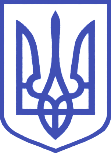 ВЕРХОВНА РАДА УКРАЇНИКомітет з питань бюджету01008, м.Київ-8, вул. М. Грушевського, 5, тел.: 255-40-29, 255-43-61, факс: 255-41-23